1. Која течност је потребна свим живим бићима?А. Морска водаБ. СокВ. Вода2. Како називамо сва жива бића која имају корен, стабло, лист, цвет и плод?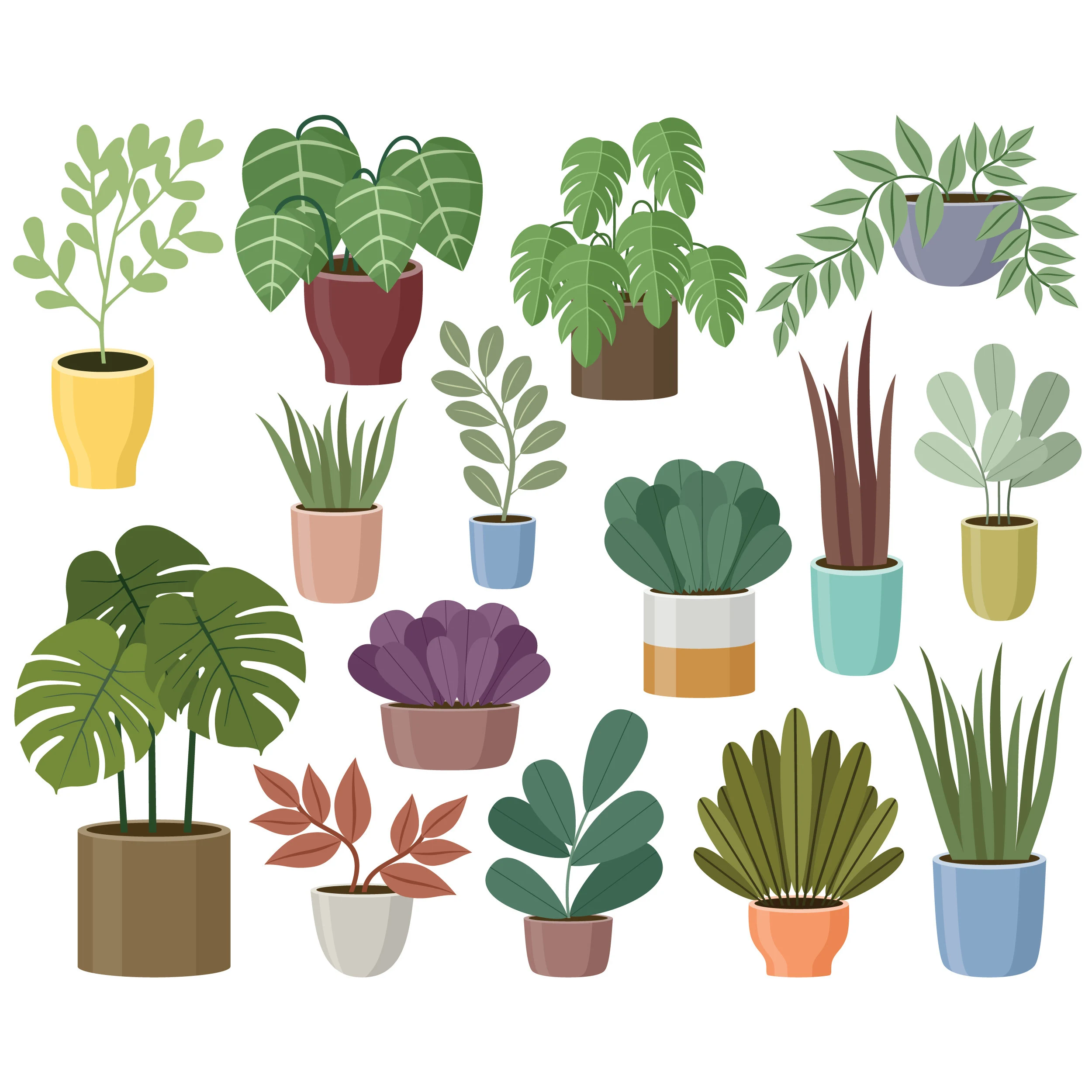 ______________________3. Дисање је основна одлика живих бића.А. ТачноБ. Нетачно4. __________, који се налази у ваздуху, води и земљишту, неопходан је да би се жива бића одржала у животу.А. ВодоникБ. КисеоникВ. Угљен-диоксид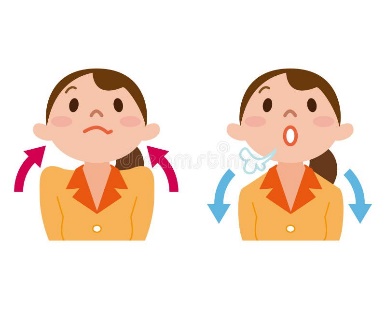 5. Жива бића ___________ на исти начин.А. ДишуБ. Не дишу6. Како дише кишна глиста?А. Помоћу плућаБ. Помоћу шкргаВ. Преко површине тела7. Рибе дишу помоћу _________.А. ПлућаБ. Површине телаВ. Шкрга8. Кит и делфин живе у води, али дишу на ________.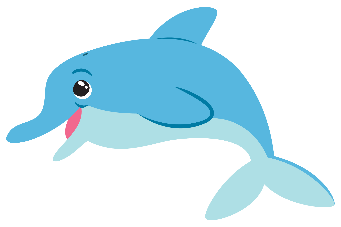 А. Шкрге    Б. Плућа9. Ваздушне цевчице за дисање имају: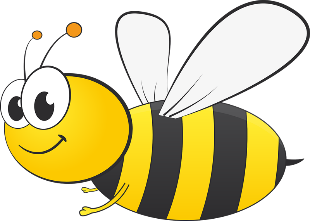 А. Кишне глистеБ. ИнсектиВ. Рибе10. Мачке и пси дишу помоћу плућа.А. Тачно     Б. Нетачно11. Дисање се састоји од удисаја и _________.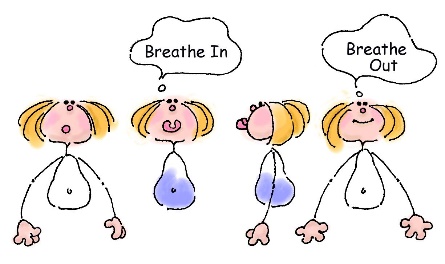 12. Жабе дишу помоћу:А. ЛишћаБ. ШкргаВ.  Плућа13. Жива бића дишу, расту, развијају се, а многа бића се и крећу. За све те активности потребна им је енергија. Енергију добијају из:А. ХранеБ. ВодеВ. Ваздуха14. Означи организме који сами себи стварају храну:А. ГљивеБ. БиљкеВ. Животиње15. Лептир, зец и коза су:А. БиљоједиБ. СваштоједиВ. Месоједи16. На фотографији испод приказан је:А. БиљоједБ. МесоједВ. Сваштојед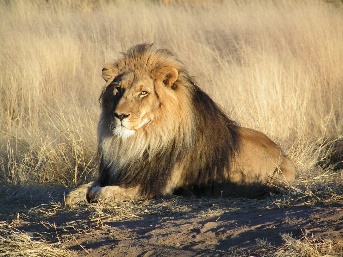 